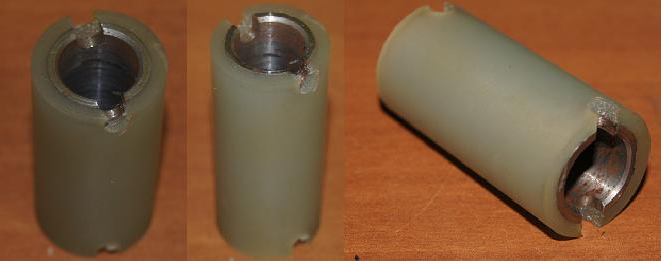 Код из 1САртикулНаименование/ Бренд/ПоставщикТехнические характеристикиГабаритыД*Ш*В,ммМасса,грМатериалМесто установки/НазначениеF0017412Ролик подающий 27х55х16D=27 mmd=16 mmH=55 mm50Металл,резинаКромкооблицовочный Mira 6, прижим кромки к заготовкеF0017412D=27 mmd=16 mmH=55 mm50Металл,резинаКромкооблицовочный Mira 6, прижим кромки к заготовкеF0017412HSCD=27 mmd=16 mmH=55 mm50Металл,резинаКромкооблицовочный Mira 6, прижим кромки к заготовке